SIERO Y CENTROSIERO Y CENTRONOREÑACharla de la periodista Rosa María CalafLa periodista Rosa María Calaf protagonizará la próxima charla organizada por la Asociación Cultural Contigo. Será el día 22 de junio, a las ocho y cuarto de la tarde, en la Casa de Cultura Severo Ochoa, de Noreña. Calaf pronunciará una conferencia acerca de su trabajo como corresponsal de TVE en Asia y el Pacífico y contestará a las preguntas del público .NOREÑAConferencia de Rosa María CalafLa periodista Rosa María Calaf pronunciará este jueves, a las 20.15 horas, una conferencia en la Casa de la Cultura Severo Ochoa de Noreña, organizada por la asociación cultural Contigo. Calaf es licenciada en Derecho y Periodismo y cuenta además con un máster en Instituciones Europeas y Ciencias Políticas por las Universidades Libre de Bruselas y de Los Ángeles. Corresponsal de TVE desde 1970, llega a Noreña tras una larga experiencia en Moscú, Viena, Buenos Aires, Nueva York, Roma y actualmente en Japón para la zona Asia-Pacífico. La conferencia cuenta con el patrocinio de Cajastur.ROSA MARÍA CALAF CORRESPONSAL EN ASIA-PACÍFICO«Estamos en un momento peligroso en el que toda la información se banaliza»MANUEL NOVAL MORO NOREÑA La periodista de Televisión Española visitó ayer Noreña para ofrecer una conferencia sobre los retos de su profesiónLa corresponsal de TVE en Asia, Rosa María Calaf, con más de treinta años de profesión a sus espaldas, ha recalado en Noreña, invitada por la asociación 'Contigo', para hablar su trabajo como periodista y mostrar su preocupación por la profesión.

-¿El futuro está en Asia?

-Quizá se exagere un poco, pero es bastante cierto, se están viendo muchas cosas de tipo económico, político y geoestratégico. Nos costó mucho convencer a TVE para abrir en Asia. De hecho, fuimos los primeros en ir.

-Es curioso que ahora que hay más medios y se llega a todas partes, la información ha disminuido.

-Sí. Cada vez hay más medios que nunca y todos dan el mismo mensaje. Y la disminución de la información internacional es flagrante en todo el mundo. Los editores del Telediario dicen que no interesa. Ahora que figura que sabemos más y que cada vez los intereses de todos los países están más interconectados, estamos menos interesados en saber lo que pasa lejos. La gente se mira sólo el ombligo y no se da cuenta de que lo que pasa muy lejos puede afectar mucho a sus propias vidas. La gente en Occidente está cada vez más interesada en olvidarse, pasar un buen rato, pensar poco y quejarse mucho.

-Usted ha criticado mucho la sociedad del espectáculo.

-Sí. Trato de alertar de que estamos en un momento muy peligroso para el periodismo porque se está banalizando la información, y convirtiéndose en espectáculo. Hasta el lenguaje se pervierte. Hay un atentado con ochenta muertos y se dice: «vamos a ver unas imágenes espectaculares», como si el espectáculo fuera lo primero. Ese sería el único adjetivo que no habría que aplicar, se puede decir trágico, intolerable o cualquier otro. Me parece muy peligroso. Y después el formato, con sintonías y cartelitos de programa del sábado noche.

-¿Y cómo se combate todo ello desde dentro?

-Diciéndolo y tratando de resistirte lo que puedes, que es poco, porque las empresas tienen mucha fuerza.

-¿Sabemos algo de Iraq?

-No. Yo no he estado, y es lo primero que quiero decir. Pero la impresión que me da, viendo la forma en que se hace información, es que en Iraq lo que se está dando es un parte de guerra. Hoy se están muriendo treinta, mañana tres, pero no sabemos qué está pasando realmente. El problema está en que la prensa no se puede mover, y aparte tampoco hay un interés demasiado grande en ver lo que está pasando.

El terremoto de México

-¿Qué vivencias le han quedado marcadas de su trayectoria? 

-En lo positivo, quizá algo frívolo, que me encontré a Frank Sinatra en una pizzería y estuve hablando con él. En cuanto a las tragedias, no se me olvida en el terremoto de México en los años ochenta, vi a una señora sentada delante de un edificio destruido y le pregunté qué hacía. Me dijo «vivía en esta casa y estoy esperando a ver, porque me falta un hijo, que no sé si está ahí dentro». Entonces, le pregunté por el resto de la familia y me enseñó una bolsa de supermercado, y me dijo «mis otros tres hijos están aquí». Eran sus cenizas.

-¿Es pesimista tras haber visto tantas catástrofes?.

-Cada vez me resulta más difícil acostumbrarme a las tragedias, cada vez me involucro más, me siento más impotente. Sin embargo, siempre busco la parte buena. Te das cuenta de que el ser humano tiene una gran capacidad de superar la tragedia.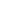 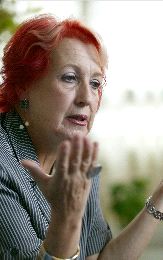 